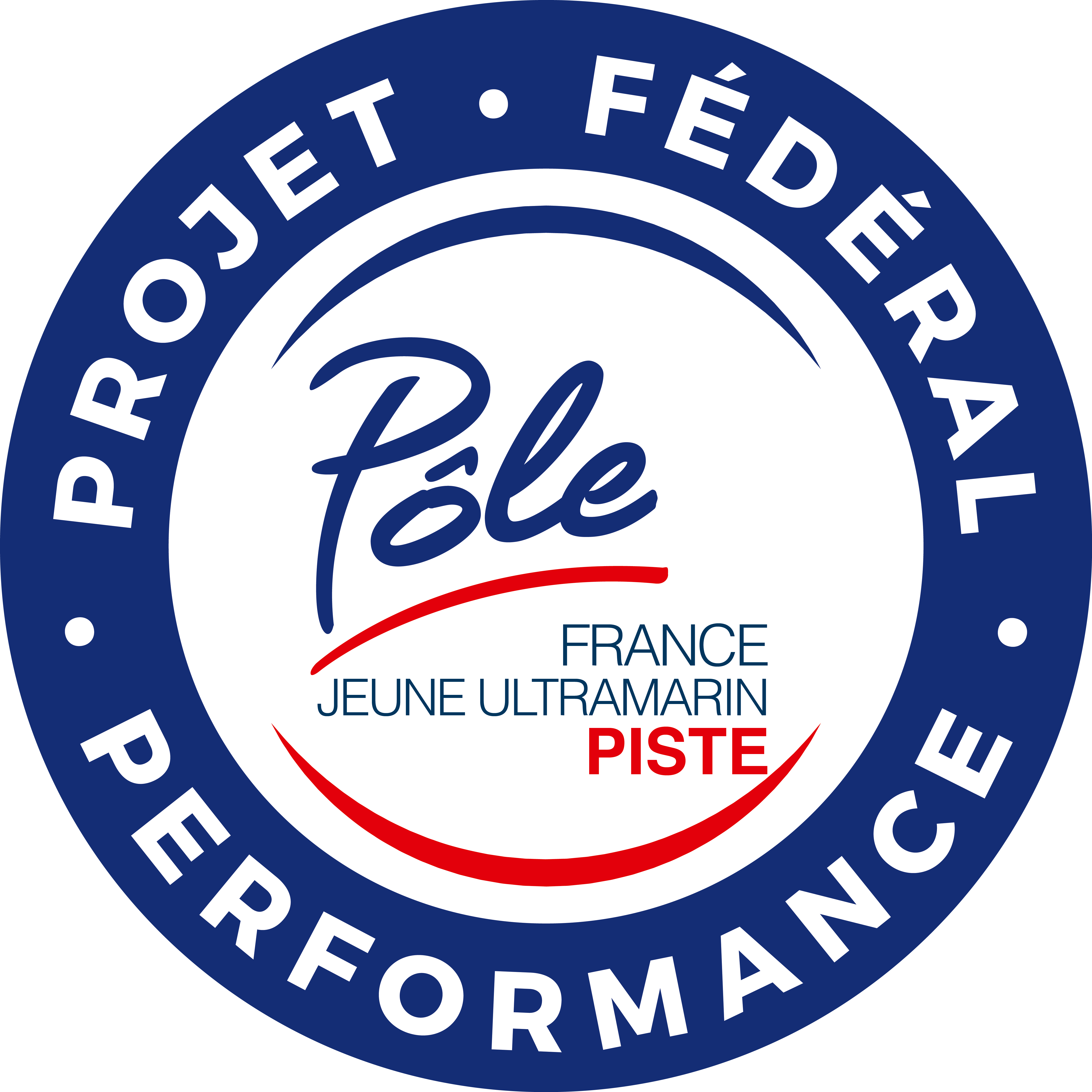 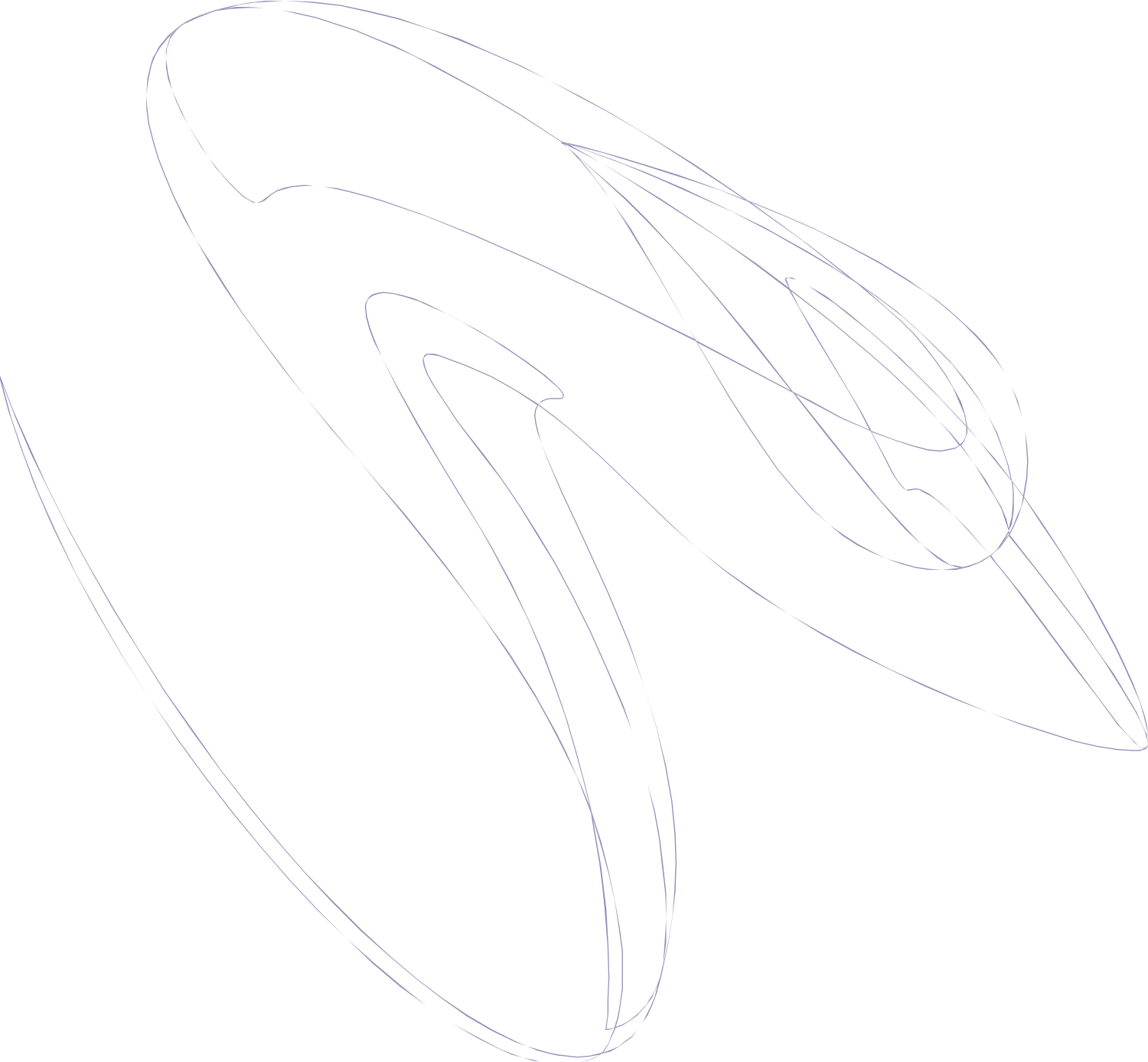 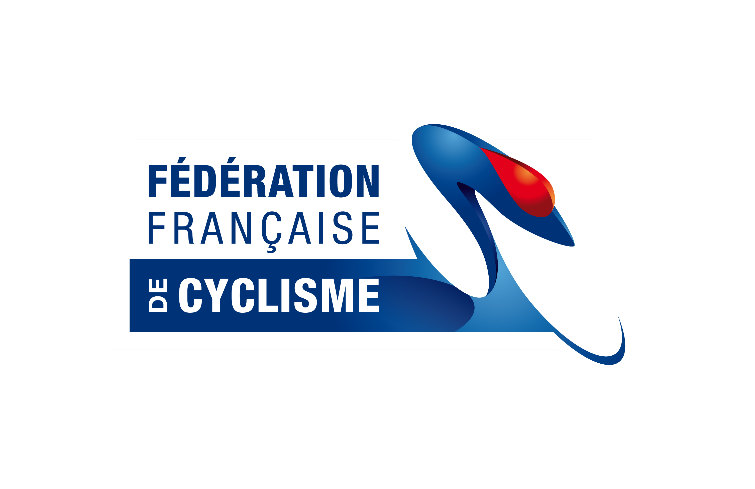 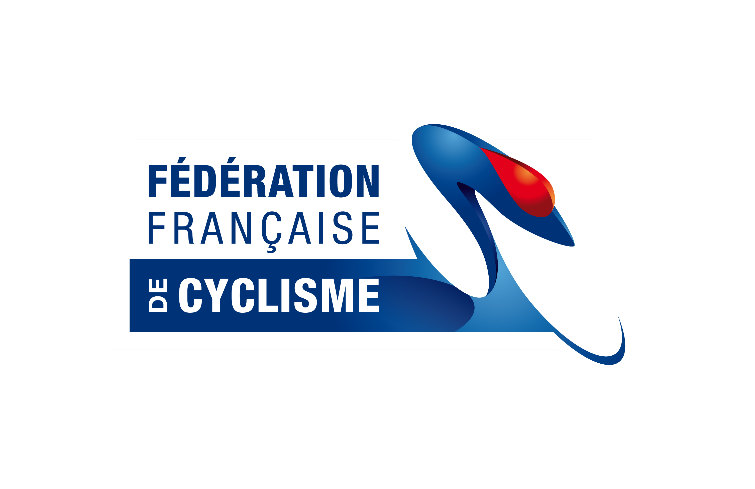 Cher Athlète, Vous trouverez ci-dessous le dossier de candidature pour l’entrée au Pôle France Jeune UltraMarin (PFJUM) , mixte, situé à Hyères pour la saison 2020-2021. Toutes les informations concernant le fonctionnement complet de la structure (présentation, organisation, budget, candidature) se trouvent dans le livret de fonctionnement du PFJUM. Ce document est téléchargeable sur le site de la Fédération Française de Cyclisme ou est disponible sur demande à f.lamiraud@ffc.fr. Pôle France Jeune Ultramarin FFC					François LAMIRAUD f.lamiraud@ffc.frChemin de l’Ermitage - Costebelle							 83400 HYERES				 				Une fois complété, le dossier de candidature doit être impérativement adressé à la FFC au plus tard le 18 mars 2020 (tout dossier incomplet ou arrivé hors délais ne sera pas traité). Toutes les informations sont indispensables, merci d’écrire lisiblement.Nom : .................................... 			Prénom : ................................. Date de naissance: _ _ / _ _ /_ _ _ _Taille : .............	Poids : .............	Pointure : ............. Situation des parents : ☐Mariés	☐Divorcés	☐Séparés	☐Veuf, veuve	   ☐AutreNombres de frères : …….		Nombre de sœurs : …….Études suivies actuellement :  .....................................................................................................................................Établissement actuel :  ................................................................................................................................................Précisez les études ou formations que vous voulez poursuivre et les options souhaitées (langues et spécialités) en septembre par ordre de priorité : .........................................................................................................................................................................................................................................................................................................Pièces à joindre à votre dossier : ETUDES N° de licence : ……...……………………… Catégorie actuelle : ………………………….. Comité régional : ………………………Club d’appartenance : .........................................................................Nombre d’années de pratique du cyclisme : ……………………………………dont sur piste……………………………………….Êtes-vous inscrit sur une liste du Ministère des Sports ? ☐Oui	☐NonSi oui, précisez laquelle....................................................................................................................................................................................Meilleures performances chronométriques (épreuve, temps réalisé, nom du vélodrome) : ………………………………………………………………………………………………………………………………………………………………………………………………………………………………………………………………………………………………………………………………………………………………………………………………………………………………………………………………………………………………………………………………………Tenez-vous un carnet d’entraînement ? ☐Oui	☐NonTenez-vous un press-book ? (si oui, joindre une copie) ☐Oui	☐NonAvez-vous déjà passé des tests d'effort ? ☐Oui	☐NonSi oui, précisez dates et lieux, joindre une copie des résultats si vous les possédez....................................................................................................................................................................................D'autres tests spécifiques (tests de puissance sur Cyclus, Hammer, WattBike) ? ☐Oui	☐NonSi oui, précisez leur nature et joindre une copie des résultats si vous les possédez. ...................................................................................................................................................................................Avez-vous un entraîneur club ou perso ? ☐Oui	☐Non	Si oui, Nom / Prénom : ......................................... @ : ....................................................@ ..........................................		Téléphone: _ _/_ _/_ _/_ _/_ _ SEMAINE TYPE D'ENTRAINEMENT EN SAISON : * Dans la première ligne du tableau décrivez une semaine type en période scolaire.* Dans la seconde ligne du tableau décrivez une semaine type en période de vacances. Avez-vous effectué des stages de perfectionnement ? ☐Oui	☐NonType et année : ............................................................................................................................................................................................................................................................................................................................................Avez-vous l'expérience de vie en groupe ? ☐Internat	☐Colonie 	☐Autre : ............................................Pratiquez-vous ou avez-vous une expérience dans une de ces disciplines ? (cochez les cases correspondantes) ☐Route	☐BMX		☐Cyclo-cross		☐Route - CLM 	☐VTT	RENSEIGNEMENTS MÉDICAUX(À remplir par les parents)Votre enfant souffre-t-il d’une maladie chronique (asthme, diabète, etc.) ? ☐Oui		☐NonSi oui, précisez ……………………………………………………………………………………………………………………………………………………….Votre enfant suit-il un traitement médical particulier ? ☐Oui	☐NonSi oui, précisez ……………………………………………………………………………………………………………………………………………………….Votre enfant souffre-t-il d’allergies et/ou de contre-indications (aliments, médicaments, etc.) ☐Oui	☐NonSi oui, précisez ……………………………………………………………………………………………………………………………………………………….☐ Veuillez cocher cette case si vous désirez communiquer aux responsables et/ou médecin du PFJUM des informations confidentielles concernant votre enfant et/ou votre famille.Je soussigné(e) ............................................................................................................... Père, Mère, Tuteur (*) autorise ................................................................................. À présenter sa candidature pour entrer au Pôle France Jeune UltraMarin piste situé à Hyères (83) pour la rentrée 2020-2021. C’est en pleine connaissance des conditions d’admission et des règles de vie prévues que je formule cette demande. Fait à ............................................. 					Le _ _ / _ _ / 2020Signatures :Du père 			De la mère 			Du responsable légal (*) (*) Rayer la mention inutile A remplir par le candidat. Exprimez ce que vous attendez d'une incorporation au Pôle France Jeune UltraMarin piste de Hyères, par rapport notamment à vos objectifs sportifs et scolaires. ......................................................................................................................................................................................................................................................................................................................................................................................................................................................................................................................................................................................................................................................................................................................................................................................................................................................................................................................................................................................................................................................................................................................................................................................................................................................................................................................................................................................................................................................................................................................................................................................................................................................................................................................................................................................................................................................................................................................................................................................................................................................................................................................................................................................................................................................................................................................................................................................................................................................................................................................................................................................................................................................................................................................................................................................................................................................................................................................................................................................................................................................................................................................................................................................................................................................................................................................................................................................................................................................................................................................Fait à ............................................. 					Le _ _ / _ _ / 2020Signature du candidat :A compléter obligatoirement, ces avis conditionnent le traitement du dossier. CANDIDATURE AU PÔLE FRANCE JEUNE ULTRAMARIN PISTE - HYÈRESCoordonnées du Pôle France UltraMarin piste  Pôle France Jeune UltraMarin piste  Responsable du PFJUM piste  Envoi du dossier Par courrier postaloupar emailPôle France Jeune Ultramarin FFC Chemin de l’Ermitage - Costebelle 83400 HYERESÀ f.lamiraud@ffc.fr , copie à k.sireau@ffc.fr et  secretariat_dtn@ffc.fr CANDIDATURE AU PÔLE FRANCE JEUNE ULTRAMARIN PISTE - HYÈRESINFORMATIONS GÉNÉRALES Père : Profession : .................................................................... Adresse : ....................................................................... Code postal : _ _ _ _ _Ville : .............................................................................@ : ...........................................@ ..................................Téléphone: _ _ /_ _ /_ _ /_ _ /_ _ Portable : _ _ / _ _ / _ _ / _ _ / _ _ Avez-vous de la famille en métropole ? Mère : Profession : ..................................................................Adresse : ....................................................................... Code postal : _ _ _ _ _Ville : ............................................................................@ : ...........................................@ .................................Téléphone: _ _ /_ _ /_ _ /_ _ /_ _ Portable : _ _ / _ _ / _ _ / _ _ / _ _Si oui, dans quelle(s) villes ? ……………………………………….ETUDESDOSSIER SCOLAIRECopie des bulletins scolaires de l’année n-1 Copie des bulletins scolaires de l’année en cours (si possible)1er trimestre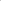 1er trimestre2ème trimestre2ème trimestre3ème trimestre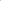 CANDIDATURE AU PÔLE FRANCE JEUNE ULTRAMARIN PISTE - HYÈRESINFORMATIONS SPORTIVESPalmarèsSaison n-2Saison n-1CatégorieCourses du calendrier régionalChampionnats RégionauxCoupes de FranceChampionnats de FranceChampionnats d’EuropeChampionnats du MondeLundiMardiMercrediJeudiVendrediSamediDimancheCANDIDATURE AU PÔLE FRANCE JEUNE ULTRAMARIN PISTE - HYÈRESAUTORISATION PARENTALECANDIDATURE AU PÔLE FRANCE JEUNE ULTRAMARIN PISTE - HYÈRESMOTIVATIONCANDIDATURE AU PÔLE FRANCE JEUNE ULTRAMARIN PISTE - HYÈRESAVISAvis du/de la présidente du club du/de la candidateM./Mme : ..............................................................Signature :									Tampon du club :Avis du Conseiller Technique Régional ou faisant fonctionM./Mme : ..............................................................Signature :									Tampon du Comité Régional :